NAME ______________________________Hour _______  Date ___________________World Map:  Follow directions, properly labeling and outlining all land shown.  Use maps on 1044-1045 and in Topic 12.         30 pointsAbbreviate but make sure it is legible, no sloppy outlining or labeling, 4 pts for neatness.   You can also use world maps on the internet.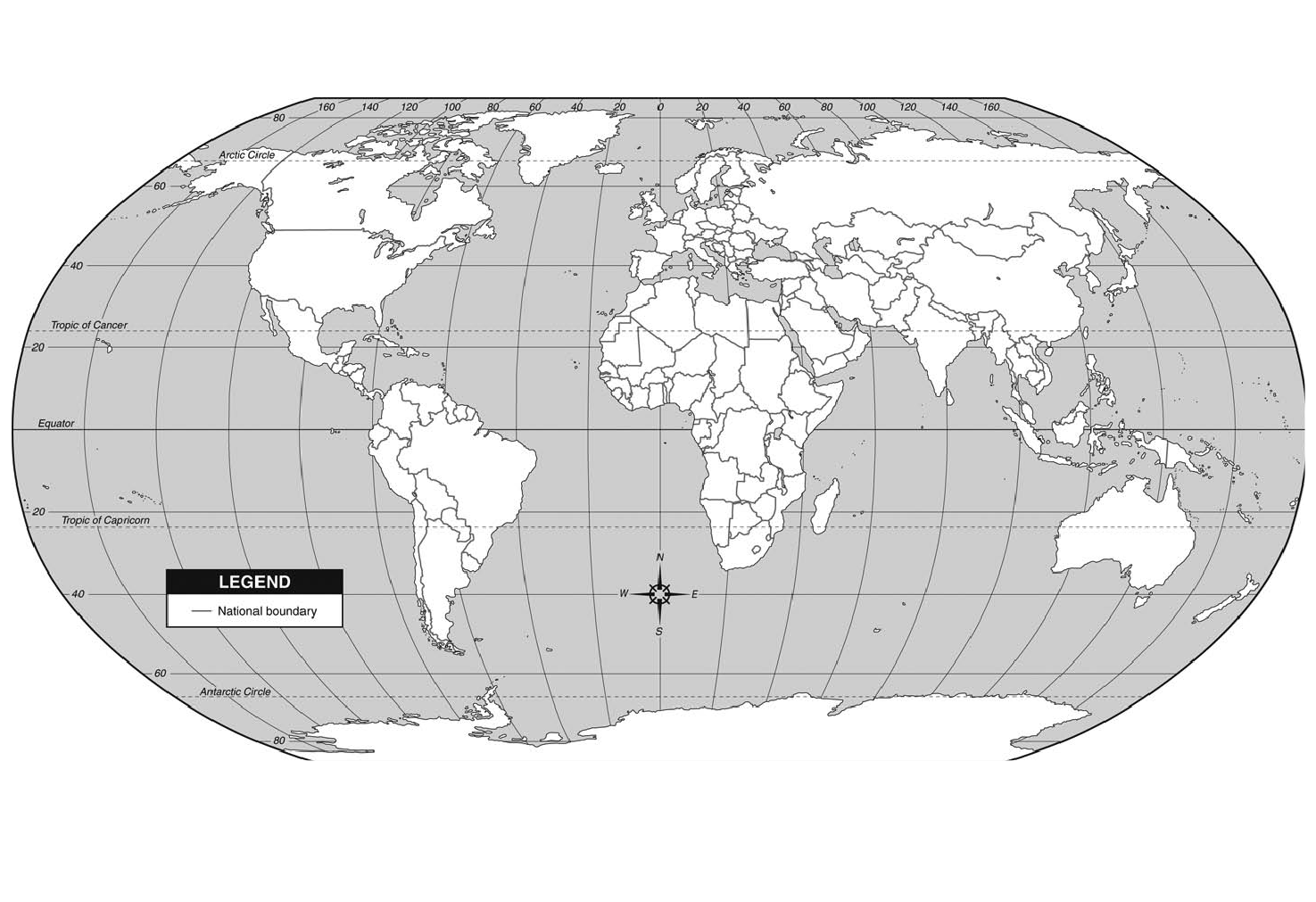 